УПРАВЛЕНИЕ ОБРАЗОВАНИЯАДМИНИСТРАЦИИ РАКИТЯНСКОГО РАЙОНАПРИКАЗ«20» января  2020 года	                                                              № 209-11-44О распределении педагогической нагрузки директорам образовательныхучреждений Ракитянского района	Во исполнение Федерального закона «О трудовых пенсиях» и в целях организации деятельности по ведению преподавательской работы руководителями образовательных учреждений ПРИКАЗЫВАЮ:Утвердить педагогическую нагрузку руководителям образовательных учреждений с 01 января 2020  года:Остапенко Л.Н. – директору МОУ «Бобравской средней общеобразовательной школы» - 16 ч.Павловой В.Н. – директору МОУ «Венгеровской средней общеобразовательной школы»  - 12 ч.Дурмановой Т.В. – директору  МОУ «Вышнепенской основной общеобразовательной школы» – 10 ч.Переверзевой В.В. – директору МОУ «Дмитриевской средней общеобразовательной школы» – 7,5 ч.Каруне Г.В.  – директору МОУ «Илек – Кошарской  средней общеобразовательной школы» – 10 ч.Терещенко Т.А. – директору МОУ «Нижнепенской средней общеобразовательной школы» – 11 ч.Холодовой Р.А. – директору МОУ «Ракитянской средней общеобразовательной школа №1»   - 9 ч.Псаревой Е.С. – директору МОУ «Ракитянской средней общеобразовательной школы №2 им. А.И.Цыбулева»   -  10 ч.Шатной М.Н. – директору МОУ «Ракитянской средней общеобразовательной школы №3 им. Н.Н.Федутенко»   -  6 ч.Короткому М.А. – директору МОУ «Солдатской  средней общеобразовательной школы»   - 8 ч.Пустоваровой С.А. – директору МОУ «Пролетарской средней общеобразовательной школы №1»   -  12 ч.Присаде И.В. – директору МОУ «Пролетарской  средней общеобразовательной школы №2» – 7 ч.Кудиновой Л.В. – директору МОУ «Зинаидинской основной общеобразовательной школы» – 15 ч.Гончаровой Р.М.  – директору МОУ «Васильевской основной общеобразовательной школы»    - 12 ч.Капустину А.Е.  – директору МОУ «Меловской основной общеобразовательной школы»  - 9 ч.Спиридоновой Н.А.  – директору  МОУ «Трефиловской начальной общеобразовательной школы»  - 6 ч.Начальнику планово-экономического отдела Мишиной Е.Ю. внести в тарификационные списки образовательных учреждений руководителям утвержденную учебную нагрузку.       3. Контроль за исполнением настоящего приказа возложить на начальника отдела организационно – кадровой работы управления образования Билан Н.А. 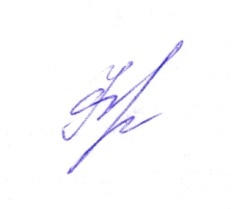                       Начальник          управления образованияадминистрации Ракитянского района                                            Е.И. ФроловаЛуценко Юлия Николаевна, 8(47245) 55-5-86